LEMON DRIZZLE CAKE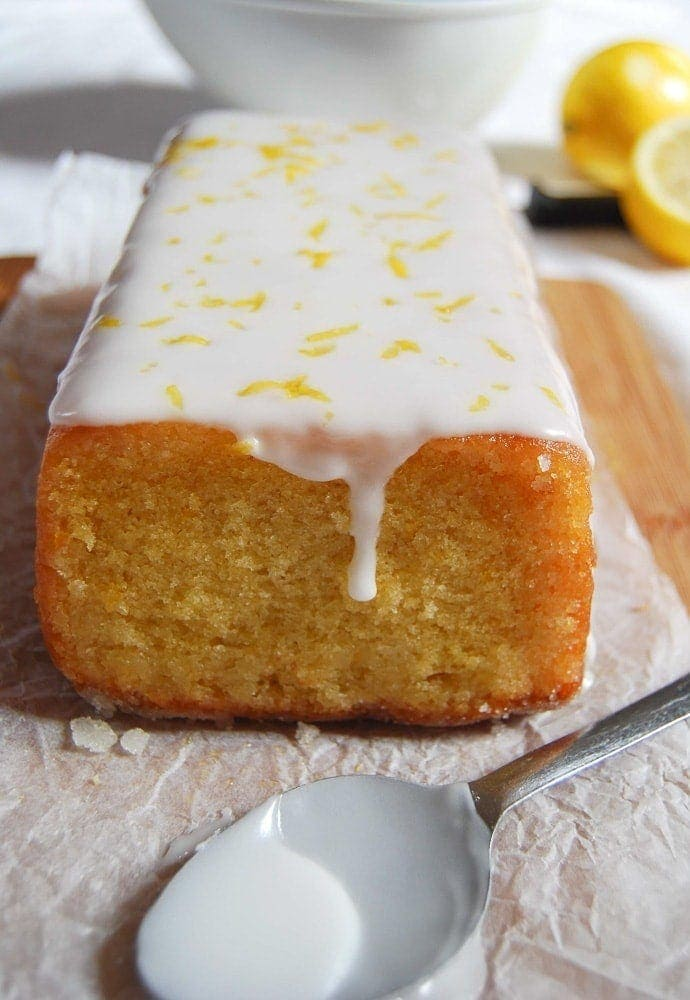 What you need:175g Self Raising Flour2 Eggs175g Caster Sugar150g ButterRind of 1 Lemon150ml MilkPinch of SaltFor the Lemon Drizzle2 tablespoons Granulated SugarJuice of 1 LemonMethod:Preheat oven to 180°C. Grease and base line a 900g/2lb loaf tin.Beat the butter and sugar together until well mixed.Add the eggs and lemon rind and beat again until well blended.Finally, add the flour, milk and salt and beat until mixture is smooth.Transfer to the prepared tin and bake for about 45 minutes until golden brown and firm to the touch. Remove from oven and place tin on a wire tray.Combine the lemon juice and sugar in a small saucepan and simmer over a low heat until the sugar has dissolved. Prick the warm cake with a fork, then gently drizzle syrup over until completely absorbedQuestionsWhat is this recipe for?_______________________________________How much flour do you need?_______________________________________How much butter do you need?_______________________________________How much milk do you need?______________________________________List all of the ingredients that you need:__________________________________________________________________________________________________________________________________________________________________________________________________________________________________________________________________________________________What temperature does the oven need to be set to?_______________________________________________How long does the cake take to cook?_______________________________________________What two ingredients do you mix together to make the lemon drizzle?9. What do you use to prick the cake with for step number seven?_________________________________________________What is your favourite cake? _________________________________________________Can you find a recipe online that tells you how to make it and what ingredients you need? Write out a recipe of your own on the next page.__________________________________________________INGREDIENTS:________________________________________________________________________________________________________________________________________________________________________________________________________________________________________________________________________________________________________________________________________________________________METHOD:________________________________________________________________________________________________________________________________________________________________________________________________________________________________________________________________________________________________________________________________________________________________________________________________________________________________________________________________________________________________________________________________________________________________________________________________________________________________________